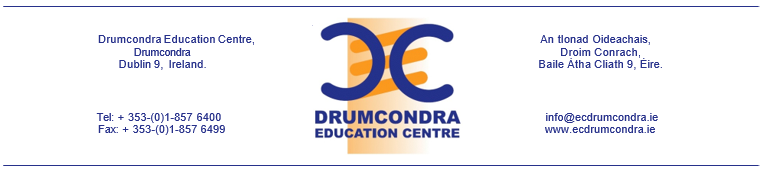 Application form for the position of:Administrative Assistant in Drumcondra Education Support CentreName of applicant: ____________________________Completed application forms should be submitted in electronic format by 5pm Wednesday 4th October to recruitment@ecdrumcondra.ieDeletion/amendment of any part of this form (other than to add rows) will invalidate this application.Receipt of completed application forms will be acknowledged. Late or incomplete applications will not be considered.  Only information submitted on the application form will be considered.  Incorrect information supplied in this Application Form will lead to disqualification.Canvassing, either directly or indirectly, will disqualify.If you have a disability which requires reasonable adjustments at the selection interview, or which needs to be taken into account when considering your application, please inform Drumcondra Education Support Centre in advance. Drumcondra Education Support Centre is an equal opportunities employer.Personal DetailsEducational Qualifications – include second level/FET/third level (if applicable)Employment Experience – most recent firstProfessional Training and Courses completedPlease give details of your administration & ICT skills. Please give details of your organisational and interpersonal skillsPlease give details of your Financial/ bookkeeping/ accounts Experience Please provide any other details that are relevant to this application.Details of two people from whom references may be obtained.Drumcondra Education Support Centre reserves the right to seek additional referees if deemed appropriate e.g. current or former employersI hereby certify that all information provided on this application form is true and correct:Signature of Applicant:	Date:					Office Use OnlyDate ReceivedApplication NumberNameAddressTelephone NumbersHome Mobile E-Mail Year(s)  Qualification School/CollegeSubjectsLevel/GradeYear(s)DurationEmployerMain Duties and Responsibilities	Course TitleCourse ContentInstitution/AgencyDate From/To1. Referee’s NamePositionAddressAddressAddressTelephone Number(s)E-mail Address2. Referee’s NamePositionAddressAddressAddressTelephone Number(s)E-mail Address